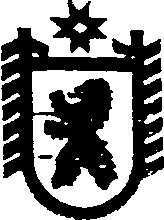 Республика КарелияСОВЕТ  ЧЕРНОПОРОЖСКОГО СЕЛЬСКОГО ПОСЕЛЕНИЯXLIII  ЗАСЕДАНИЕ  III  СОЗЫВАРЕШЕНИЕот  24 августа  2017 года  №  113п. Черный ПорогОб отмене  решения Совета Чернопорожского сельского поселения   В целях приведения Устава муниципального образования «Чернопорожское сельское поселение» в соответствие с действующим законодательством Российской Федерации и Республики Карелия Совет Чернопорожского сельского поселения р е ш и л:1. Отменить  Решение Совета Чернопорожского сельского поселения от  16 июня  2017 г. № 108 «О внесении изменений в Устав муниципального образования «Чернопорожское сельское поселение».2. Обнародовать настоящее решение путем  размещения официального текста настоящего решения в информационно-телекоммуникационной сети «Интернет» на                         официальном сайте администрации Чернопорожского сельского поселения http://home.onego.ru/~segadmin/omsu_selo_cherny_porog.htm.  Председатель Совета Чернопорожского сельского поселения:                                        М.В. Жидкова.                               Глава Чернопорожского сельского поселения:					  С.А. Потапов.                                                             